Publicado en   el 04/06/2014 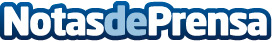 La nuclear fue la fuente de generación eléctrica que más aportó al sistema eléctrico español en el mes de mayoDatos de contacto:Nota de prensa publicada en: https://www.notasdeprensa.es/la-nuclear-fue-la-fuente-de-generacion Categorias: Otras Industrias http://www.notasdeprensa.es